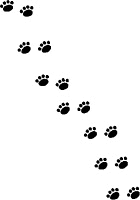 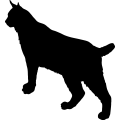 JUANA BRIONES ELEMENTARY SCHOOL’S  STUDENT RUN NEWSPAPERDATE {November, 20, 2011}								      			Vol. I